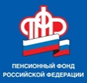 Телефоны «Горячих линий» территориальных органов Отделения ПФР по Нижегородской области  по вопросам ежемесячных выплат  женщинам, вставших на учет в ранние сроки беременности  и одиноким родителям, воспитывающих  детей в возрасте  от 8 до 17 лет        Отделение ПФР по Нижегородской области  сообщает, что по вопросам ежемесячных выплат  женщинам, вставших на учет в ранние сроки беременности  и одиноким родителям, воспитывающих  детей в возрасте  от 8 до 17 лет,  можно получить консультацию специалистов на официальных страницах Отделения ПФР  в социальных сетях – ВКонтакте, Инстаграм, Фейсбуке, Твиттер, Одноклассники, а также по номерам  телефонов «горячих линий»№ Наименование территориального  органа ОПФР по Нижегородской областиномер телефона1УПФР в г.Сарове Нижегородской области8 (83130) 5-11-33; 8 (83130) 5-11-452УПФР по Ардатовскому району Нижегородской области8 (83179) 5-20-543Клиентская служба (на правах отдела) в  Большеболдинском районе Нижегородской области8(83138) 2-25-284Управление Пенсионного Фонда РФ в Большемурашкинском районе Нижегородской области (межрайонное)8(83167) 5-12-62; 8(83167) 5-19-395Клиентская служба (на правах отдела) в Бутурлинском районе Нижегородской области8 (83172) 5-49-636Клиентская служба (на правах отдела) в Вадском районе Нижегородской области 8(83140) 4-24-417Клиентская служба (на правах отдела) в Варнавинском районе Нижегородской области8 (83158) 3-51-568Клиентская служба (на правах отдела) в Вачском районе Нижегородской области8(83173) 6-15-219Клиентская служба (на правах отдела) в Ветлужском районе Нижегородской области8 (83150) 2-22-9110Клиентская служба (на правах отдела) в Вознесенском районе Нижегородской области(83178) 6-18-64, (83178) 6-21-91, (83178) 6-19-3911УПФР по городскому округу Воротынский Нижегородской области8(83164) 2-29-6112Клиентская служба (на правах отдела) в Воскресенском районе Нижегородской области 8(83163) 9-49-1613УПФР в Гагинском районе Нижегородской области (межрайонное)8 (83195) 2-19-3414Клиентская служба (на правах отдела) в городском округе Сокольский Нижегородской области8(83137) 2-18-2015УПФР по Дальнеконстантиновскому району Нижегородской области8 (83168) 5-24-9116УПФР в Дивеевском районе Нижегородской области (межрайонное)8(831-34) 4-25-3017Клиентская служба (на правах отдела) в Княгининском районе Нижегородской области 8(83166) 4-09-9518Клиентская служба (на правах отдела) в Ковернинском районе Нижегородской области8(83157) 2-15-6619Клиентская служба (на правах отдела) в Краснобаковском районе Нижегородской области8 (83156) 2-27-6520Клиентская служба( на правах отдела)  в Краснооктябрьском районе Нижегородской области8(83194)2-16-5421УПФР по Лукояновскому району Нижегородской области (межрайонное)8(83196) 4-31-0922УПФР по Лысковскому району Нижегородской области8(83149) 5-30-1323Клиентская служба (на правах отдела) в городском округе Навашинский Нижегородской области8(83175) 5-56-3024Клиентская служба (на правах отдела) в Перевозском районе Нижегородской области8(83148) 5-13-0925Клиентская служба (на правах отдела) в городском округе город Первомайск Нижегородской области8 (83139) 2-10-7926УПФР в  Пильнинском районе Нижегородской области (межрайонное)8(83192) 5-10-7327Клиентская служба (на правах отдела) в Починковском районе Нижегородской области 8(83197) 5-02-8628УПФР в городском округе Семеновский Нижегородской области (межрайонное) 8(83162) 5-41-3329УПФР по Сергачскому району Нижегородской области8(83191) 5-21-86,                     8(83191) 5-26-0830Клиентская служба (на правах отдела) в Сеченовском районе Нижегородской области8(83193) 5-24-8931Клиентская служба (на правах отдела) в  Сосновском районе Нижегородской области8(83174) 2-64-2132УПФР по Спасскому району Нижегородской области8(83165) 2-59-0933Клиентская служба (на правах отдела) в Тонкинском районе Нижегородской области8 (83153) 4-84-8634Клиентская служба (на правах отдела) в Тоншаевском районе Нижегородской области8 (83151) 2-12-5035УПФР в Уренском районе Нижегородской области (межрайонное)8(83154) 2-48-4736Клиентская служба (на правах отдела) в городском округе город Чкаловск Нижегородской области8(83160) 4-24-4337Клиентская служба (на правах отдела) в Шарангском районе Нижегородской области8 (83155) 2-11-2438Клиентская служба (на правах отдела) в Шатковском районе Нижегородской области8(83190) 4-14-0539УПФР по городскому округу город Шахунья Нижегородской области (межрайонное)8(83152) 2-11-4640УПФР в Арзамасском районе Нижегородской области (межрайонное)8(83147) 2-31-30, 8(83147) 2-31-29, 8(83147) 7-13-07 с аудиозаписью звонков (круглосуточный)
моб. 8930293763541УПФР по Балахнинскому району Нижегородской области8(83144) 4-32-2242Клиентская служба (на правах отдела) в Богородском районе Нижегородской области8 (83170) 2-12-3043УПФР по городскому округу город Бор Нижегородской области8(83159) 9-47-3244УПФР в городском округе город Выкса Нижегородской области (межрайонное)8(83177)3-16-2545УПФР по Городецкому району Нижегородской области (межрайонное)8(83161) 9-27-8846УПФР в городском округе город Дзержинск Нижегородской области (межрайонное)8(8313)32-66-6247УПФР по Кстовскому району Нижегородской области 8 (83145) 2-18-28, 8 (83145) 7-95-5248Клиентская служба (на правах отдела) в городском округе город Кулебаки Нижегородской области8(83176) 5-14-2049УПФР по Павловскому району Нижегородской области (межрайонное)8(83171) 2-32-8150УПФР в Автозаводском районе г.Нижнего Новгорода8 (831) 259-56-03 , 8(831)259-56-1951УПФР в Канавинском районе г.Нижнего Новгорода8 (831) 246-65-99, 8 (831) 246-65-4452УПФР в Ленинском районе г.Нижнего Новгорода8(831) 245-84-6053УПФР в Московском районе г.Нижнего Новгорода8 (831) 276-98-80, 8 (831) 276-98-8154УПФР в Нижегородском районе г.Нижнего Новгорода8 (831) 434-48-9355УПФР в Приокском районе г.Нижнего Новгорода8 831 464-17-88, 8 831 422-70-9956УПФР в Советском районе г. Нижнего Новгорода8 (831) 434-48-9257УПФР в Сормовском районе г.Нижнего Новгорода8 (831) 223-29-6757УПФР в Сормовском районе г.Нижнего Новгорода8 (831) 223-29-3657УПФР в Сормовском районе г.Нижнего Новгорода8 (831) 223-29-5958Клиентская служба (на правах отдела) в Володарском районе Нижегородской области8(83136) 4-03-96